Confidentiality Statement:I acknowledge and understand that I may have access to confidential information regarding employees, students, patients, and the public. In addition, I acknowledge and understand that I may have access to proprietary or other confidential information business information belonging to Virginia State University.  Therefore, except as required by law, I agree that I will not:Access data that is unrelated to my job duties at Virginia State University;Disclose to any other person, or allow any other person access to, any information related to Virginia State University, that is proprietary or confidential and/or pertains to employees, students, patients, and the public. Disclosure of information includes, but is not limited to, verbal discussions, FAX transmissions, electronic mail messages, voice mail communication, written documentation, “loaning” computer access codes, and/or another transmission or sharing of data.I understand that Virginia State University and its employees, students, patients, public, or others may suffer irreparable harm by disclosure of proprietary or confidential information and that Virginia State University may seek legal remedies available to it should such disclosure occur. Further, I understand that violations of this agreement may result in disciplinary action, up to and including, my termination of employment.   Employee Signature	                                                                 Date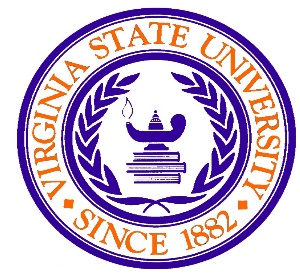 Virginia State UniversityParts I, II, III, and IV are written and reviewed by the supervisor and discussed with the employee at the beginning of the evaluation cycle.Employee Work ProfileParts I, II, III, and IV are written and reviewed by the supervisor and discussed with the employee at the beginning of the evaluation cycle.Work Description and Performance Plan   Parts I, II, III, and IV are written and reviewed by the supervisor and discussed with the employee at the beginning of the evaluation cycle.EMPLOYEE NAME:EMPLOYEE NAME:EMPLOYEE ID#:PART I – Position Identification InformationPART I – Position Identification InformationPART I – Position Identification InformationPART I – Position Identification InformationPART I – Position Identification InformationPART I – Position Identification Information1.  Employee’s Name AND Position Number:1.  Employee’s Name AND Position Number:1.  Employee’s Name AND Position Number:2.  Agency Name & Code:2.  Agency Name & Code:2.  Agency Name & Code:3.  Work Location Code:3.  Work Location Code:3.  Work Location Code:4.  Division/Unit:4.  Division/Unit:4.  Division/Unit:5.  Role Title & Code:5.  Role Title & Code:5.  Role Title & Code:6.  Pay Band:6.  Pay Band:6.  Pay Band:7.  Work Title:7.  Work Title:7.  Work Title:8.  SOC Title & Code: (HR USE ONLY)8.  SOC Title & Code: (HR USE ONLY)8.  SOC Title & Code: (HR USE ONLY)9.  Level Indicator:9.  Level Indicator:9.  Level Indicator:10.  FLSA Status:       Exempt     Non-Exempt10.  FLSA Status:       Exempt     Non-Exempt10.  FLSA Status:       Exempt     Non-Exempt Employee     Supervisor     ManagerEmployees Supervised:Does employee supervise 2 or more full time employees Yes               No Employee     Supervisor     ManagerEmployees Supervised:Does employee supervise 2 or more full time employees Yes               No10.  FLSA Status:       Exempt     Non-Exempt10.  FLSA Status:       Exempt     Non-Exempt10.  FLSA Status:       Exempt     Non-Exempt11.  Supervisor’s Position Number:11.  Supervisor’s Position Number:11.  Supervisor’s Position Number:12.  Supervisor’s Role Title & Code:12.  Supervisor’s Role Title & Code:12.  Supervisor’s Role Title & Code:13.  EEO Code: (HR USE ONLY)13.  EEO Code: (HR USE ONLY)13.  EEO Code: (HR USE ONLY)14.  Effective Date:14.  Effective Date:14.  Effective Date:PART II – Work Description & Performance Plan15.  Organizational Objective:16.  Position Objective/Purpose of Position:17.  Knowledge, Skills, and Abilities and/or Competencies required to successfully perform the work: 18.  Education, Experience, Licensure, Certification required for entry into position:% of time19.  Core Responsibilities20.  Measures for Core ResponsibilitiesCore Responsibilities are listed in order of importanceCore Responsibilities are listed in order of importanceCore Responsibilities are listed in order of importance10%A1.  Performance Management Responds to instructions and feedback of supervisors in a constructive manner in order to improve personal performance.Degree to which individual:Engages in constructive dialogue with supervisors.Relates instructions and feedback of supervisors to personal knowledge, skills, and abilities.Acknowledges and follows through on coaching and/or instruction related to performance correction, enhancement, and/or development.     %A2.  Performance Management Provides day to day supervision of staff in a constructive manner in order to improve performance of each individual. Note:  Use this only for employees who supervise other employeesDegree to which individual:Communicates expectations of staff clearly and relates them to the goals and objectives of the department or unit.Ensures staff receives frequent, constructive feedback, including interim evaluations as appropriate.Ensures staff has the necessary knowledge, skills, and abilities to accomplish goals.Ensures that the requirements of the performance planning and evaluation system are met and evaluations are completed by established deadlines with proper documentation.Addresses and documents performance issues as they occur.     %B.  Degree to which individual:     %C.  Degree to which individual:     %D.  Degree to which individual:     %E.  Degree to which individual:     %F.       Degree to which individual:21.  Other Assignments22.  Measures for Other AssignmentsG.  Degree to which individual:H.  Other duties as assignedResponds to other duties as assigned (ad hoc assignments) as directed to ensure smooth operation of the department/office and agencyDegree to which individual:Completes specific duties as assigned within established policy and guideline and in accordance to supervisor’s direction.Assist the agency and state government tin the event of an emergency declaration by the Governor. 23.  Agency/Departmental Objectives24.  Measures for Agency/Departmental Objectives  VSU’s Confidentiality Policy Degree to which individual:Maintains confidentiality of sensitive information as it pertains to Virginia State University.Accesses data that is related to position or department responsibly.Ensures compliance with Virginia State University’s Confidentiality policy and statement.  J.  VSU’s Civility in the Workplace PolicyDemonstrates professionalism, respect, integrity, dignity and ethical practices through task completion and behaviors in support of the department/office and agency.Degree to which individual:Accepts responsibility for personal conduct.Demonstrates respect towards all faculty, staff and volunteers.Responds to others in a constructive way.Communicates professionally both orally and in writing.K.  Administrative ComplianceAdheres to all policy requirements set forth by the agency and department/office.Degree to which individual:Ensures compliance with all safety and sanitation regulations and procedures set forth for life, safety and health of self and others. Provides, updates, and maintains current employee personal/contact information immediately upon change.The supervisor, will through the course of the annual evaluation process, discuss the agency requirement to ensure a safe environment for all VSU employees.L.  Time, Attendance, and Leave Complies with timekeeping requirements and work schedules.Degree to which individual:Reports to work and training as scheduled.Submits documentation timely which may include weekly timesheets, P-8 leave forms, and any other supporting documentation as requested or required by policy.Seeks approval from supervisor in advance for any changes to the established work schedule, including the use of leave, late or early arrivals and/or departures.M.  Technology Training and ComplianceSchedules, completes, and applies technology training as required for employee’s position and job duties.Degree to which individual:Schedules and completes technology training as required.Applies updated technology training to process and complete job functions in a timely and effective manner.PART III – Employee Development Plan25.  Personal Learning GoalsMaintains certifications and/or attends training as required by Virginia State University.Note:  Identify any training designed to enhance performance efficiency and/or advance career goals.26.  Learning Steps/Resources NeedWith supervisor’s direction and approval, determine certification and/or training needs, register and attend appropriate training.       Note:  Discuss any training that would improve work efficiency or further career goals.  Consideration would normally be provided for both the needs of the site, as well as that of the employee.PART IV – Review of Work Description/ Performance PlanPART IV – Review of Work Description/ Performance Plan27.  Supervisor Signature:  Print Name:       Date:       28.  Reviewer Signature:Print Name:       Date:       29.  Employee Signature:Print Name:       Date:        Essential Job Requirements (Indicate by each E = Essential, M = marginal, or N/A) Essential Job Requirements (Indicate by each E = Essential, M = marginal, or N/A) Essential Job Requirements (Indicate by each E = Essential, M = marginal, or N/A) Essential Job Requirements (Indicate by each E = Essential, M = marginal, or N/A) Essential Job Requirements (Indicate by each E = Essential, M = marginal, or N/A) Essential Job Requirements (Indicate by each E = Essential, M = marginal, or N/A) Essential Job Requirements (Indicate by each E = Essential, M = marginal, or N/A) Essential Job Requirements (Indicate by each E = Essential, M = marginal, or N/A) Essential Job Requirements (Indicate by each E = Essential, M = marginal, or N/A) Essential Job Requirements (Indicate by each E = Essential, M = marginal, or N/A) Essential Job Requirements (Indicate by each E = Essential, M = marginal, or N/A) Essential Job Requirements (Indicate by each E = Essential, M = marginal, or N/A) Essential Job Requirements (Indicate by each E = Essential, M = marginal, or N/A) Essential Job Requirements (Indicate by each E = Essential, M = marginal, or N/A) Essential Job Requirements (Indicate by each E = Essential, M = marginal, or N/A) Essential Job Requirements (Indicate by each E = Essential, M = marginal, or N/A) Essential Job Requirements (Indicate by each E = Essential, M = marginal, or N/A) Essential Job Requirements (Indicate by each E = Essential, M = marginal, or N/A) Essential Job Requirements (Indicate by each E = Essential, M = marginal, or N/A) Essential Job Requirements (Indicate by each E = Essential, M = marginal, or N/A) Essential Job Requirements (Indicate by each E = Essential, M = marginal, or N/A) Essential Job Requirements (Indicate by each E = Essential, M = marginal, or N/A) Essential Job Requirements (Indicate by each E = Essential, M = marginal, or N/A)Physical Demands and Activities:Physical Demands and Activities:Physical Demands and Activities:Physical Demands and Activities:Physical Demands and Activities:Physical Demands and Activities:N/ALight lifting Light lifting Light lifting <20 lbs.<20 lbs.StandingN/AN/ASittingEEBendingBendingBendingBendingBendingN/AN/AModerate lifting Moderate lifting Moderate lifting 20-50 lbs.20-50 lbs.LiftingN/AN/AWalkingN/AN/AClimbingClimbingClimbingClimbingClimbingN/AN/AHeavy lifting Heavy lifting Heavy lifting >50 lbs.>50 lbs.ReachingN/AN/ARepetitive motionRepetitive motionRepetitive motionRepetitive motionRepetitive motionRepetitive motionRepetitive motionRepetitive motionRepetitive motionRepetitive motionRepetitive motionEN/APushing/pullingPushing/pullingPushing/pullingOtherEmotional Demands:Emotional Demands:Emotional Demands:Emotional Demands:Emotional Demands:Emotional Demands:Mental/Sensory Demands:Mental/Sensory Demands:Mental/Sensory Demands:Mental/Sensory Demands:Mental/Sensory Demands:Mental/Sensory Demands:Mental/Sensory Demands:Mental/Sensory Demands:Mental/Sensory Demands:Mental/Sensory Demands:Mental/Sensory Demands:Mental/Sensory Demands:Mental/Sensory Demands:Mental/Sensory Demands:Mental/Sensory Demands:Mental/Sensory Demands:MFast paceFast paceEEAvg. paceMMemoryMMemoryEReasoningReasoningMMMHHearingHHearingEEEMultiple prioritiesMultiple prioritiesMultiple prioritiesMultiple prioritiesMultiple prioritiesEAnalyzingAnalyzingMMMLogicLogicMMEIntense customer interactionIntense customer interactionIntense customer interactionIntense customer interactionIntense customer interactionVVerbal communicationVVerbal communicationVVerbal communicationVVerbal communicationVVerbal communicationVVerbal communicationVVerbal communicationVVerbal communicationVVerbal communicationVVerbal communicationEEEMultiple stimuliMultiple stimuliMultiple stimuliMultiple stimuliMultiple stimuliWritten communicationWritten communicationWritten communicationWritten communicationWritten communicationWritten communicationWritten communicationWritten communicationWritten communicationWritten communicationEEMFrequent changeFrequent changeFrequent changeFrequent changeFrequent changeOOtherOOther